Temario Séptimos Básicos – Inglés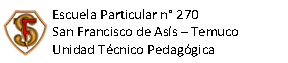 Temario Séptimos Básicos – InglésContenidos a considerarContenidos a considerarSugerencias de estudioExpressing preferences (like-dislike)Present simple tense Present continuous tense / describing clothesQuantifiersAsk and give information // suggest, obligate, prohibition. Parts of the speechZero conditionsAsking for information + Vocabulary + 20 verbs (get-see).Expressing preferences (like-dislike)Present simple tense Present continuous tense / describing clothesQuantifiersAsk and give information // suggest, obligate, prohibition. Parts of the speechZero conditionsAsking for information + Vocabulary + 20 verbs (get-see).Texto del Estudiante Student BookDiccionarioDictionaryInternet resourcesTipos de preguntasNúmero de Preguntas Número de Preguntas True or False / Verdadero o FalsoMultiple choice / Selección múltiplePersonal question / Preguntas personal4545Contenidos a considerarContenidos a considerarSugerencias de estudioExpressing preferences (like-dislike)Present simple tense Present continuous tense / describing clothesQuantifiersAsk and give information // suggest, obligate, prohibition. Parts of the speechZero conditionsAsking for information + Vocabulary + 20 verbs (get-see).Expressing preferences (like-dislike)Present simple tense Present continuous tense / describing clothesQuantifiersAsk and give information // suggest, obligate, prohibition. Parts of the speechZero conditionsAsking for information + Vocabulary + 20 verbs (get-see).Texto del Estudiante Student BookDiccionarioDictionaryInternet resourcesTipos de preguntasNúmero de Preguntas Número de Preguntas True or False / Verdadero o FalsoMultiple choice / Selección múltiplePersonal question / Preguntas personal4545